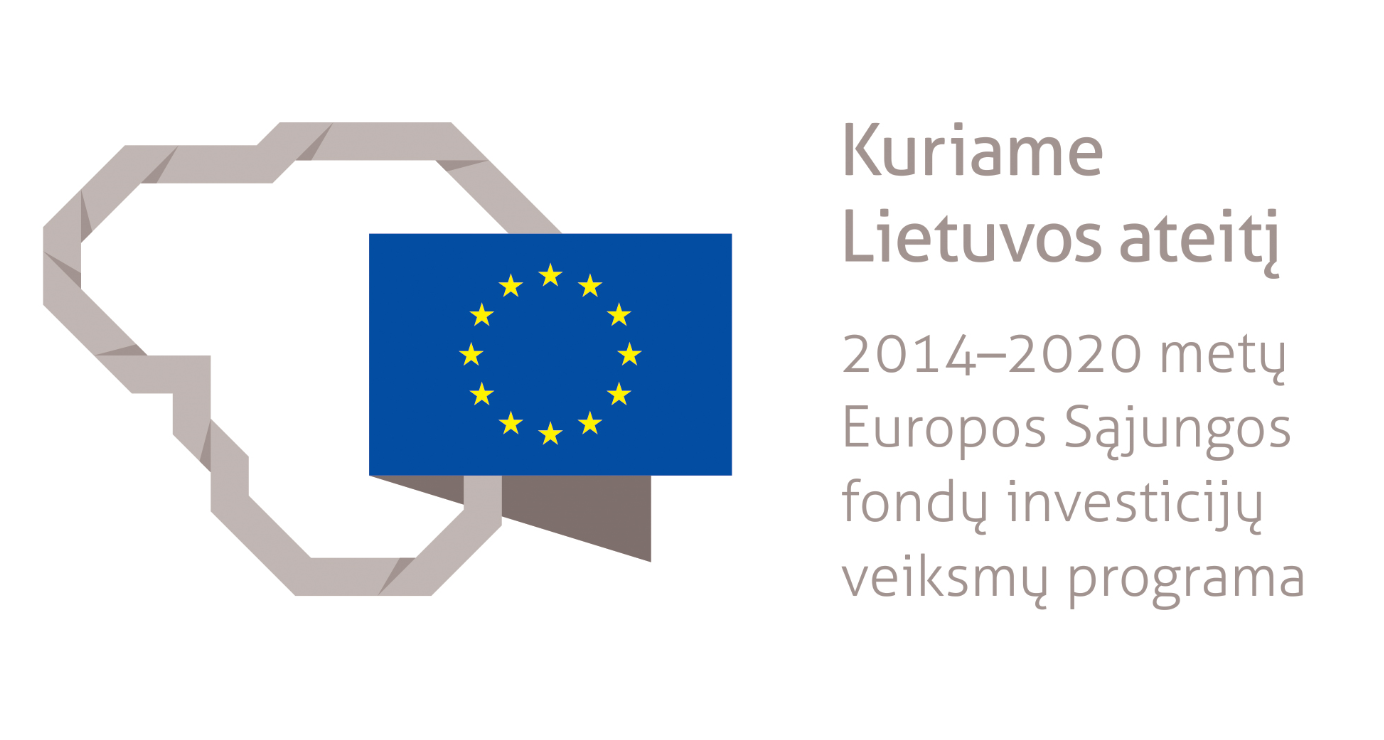 Mokslinių tyrimų veiklos Nr. [Nurodyti] ataskaitaProjekto pavadinimas:	Projekto numeris:	Projekto vykdytojas:	UAB „Įmonė1“Projekto partneris/-iai:	UAB „Įmonė2“ (jei yra)Veiklos numeris:	Veiklos pavadinimas:	Ataskaitos data:	 Lapų skaičius:	NurodytiTurinysVeiklos tikslas(Tikslas vienu sakiniu)Veiklos užduotys(Išvardinti veiklą sudarančias užduotis)Mokslinis neapibrėžtumasTrumpai aprašyti veikloje tiriamą problematiką bei nurodyti esamus neapibrėžtumus, kas buvo nežinoma iki veiklos pradžios, rekomenduojama apimtis - 1 psl.Tyrimų metodikaIšvardinti panaudotas 1-3 pagrindines tyrimų metodikasTyrimo eigaAprašyti tyrimų eigą (atskleidžiant darbo procesą):  kas (kokia medžiaga) analizuota, kokia apimtimi, kiek tyrimų, bandymų ar eksperimentų atlikta šios veiklos metu, kokie rezultatai pasiekti, ar įvykdytos visos užduotys, ar pasiektas veiklos tikslas, kaip buvo pasiekti užsibrėžti uždaviniai, kokius tarpinius veiksmus reikėjo atlikti. Aprašyti ir tuos veiksmus, kurie buvo atlikti, tačiau nedavė rezultato. Rekomenduojama apimtis – iki 5 psl.Įvykdyti paslaugų pirkimaiIšvardinti veiklos metu įvykdytus paslaugų pirkimus bei aprašyti kaip jie įtakojo veiklos rezultatus. Naudoti lentelės formą). Reagentų/medžiagų/mažaverčio inventoriaus pirkimų čia nurodyti nereikia. Kartu su ataskaita prašome pateikti įsigytos paslaugos rezultatą (ataskaitą, tyrimo protokolą ar pan.), jei nebuvo pateikta anksčiau.Užduočių atlikimasPateikti informaciją, kokios užduotys buvo atliktos projektą vykdančių asmenų, kas jas atliko, kiek laiko tam skyrė, naudoti lentelės formą. Jeigu tai pačiai užduočiai atlikti buvo įsigytos paslaugos ir skirtas projektą vykdančių asmenų darbo laikas bei išmokėtas darbo užmokestis, būtina atskirti paslaugos teikėjo ir projektą vykdančių asmenų indėlį į rezultatą, paaiškinti, kaip paslaugos rezultatus papildė projektą vykdančių asmenų darbas.Pasiekti tyrimų rezultataiTrumpai aprašyti pasiektus rezultatus, sprendžiant šios ataskaitos 3 punkte nurodytus neapibrėžtumus. Rekomenduojama apimtis - 2 psl. kiekvienam rezultatui.Veiklos vykdymo metu atliktų tyrimų eigos  pakeitimaiAprašyti darbų, kurie turėjo būti atlikti pagal MTEP veiklų planą ir faktiškai atliktų darbų skirtumus, paaiškinti, kokios aplinkybės lėmė jų atsiradimą.  Išvardinti MTEP veiklų plane planuotus, bet nepasiektus užduočių rezultatus, jei tokių buvo, ir pateikti pagrindimą, kodėl jie nebuvo pasiekti.Išvardinti tolimesnių veiklų pakeitimus, jei po šios veiklos atsiranda poreikis korekcijoms ir pateikti pagrindimą, nurodant priežastis.Nauda projekto rezultatamsTrumpai paaiškinti, kaip gauti veiklos rezultatai prisidėjo prie galutinio projekto rezultato, kodėl jie būtini. Rekomenduojama apimtis - 1 psl.Nr.Pirkimo objektasTiekėjasPaslaugos aprašymas ir nauda veiklaiProjekto vykdytojas/partneris: UAB XXXXXProjekto vykdytojas/partneris: UAB XXXXXProjekto vykdytojas/partneris: UAB XXXXXProjekto vykdytojas/partneris: UAB XXXXX1.2.3.Nr.UžduotisDarbuotojai/darbovietėLaiko sąnaudos valandomis1.2.3.4.5.